PERSON SPECIFICATION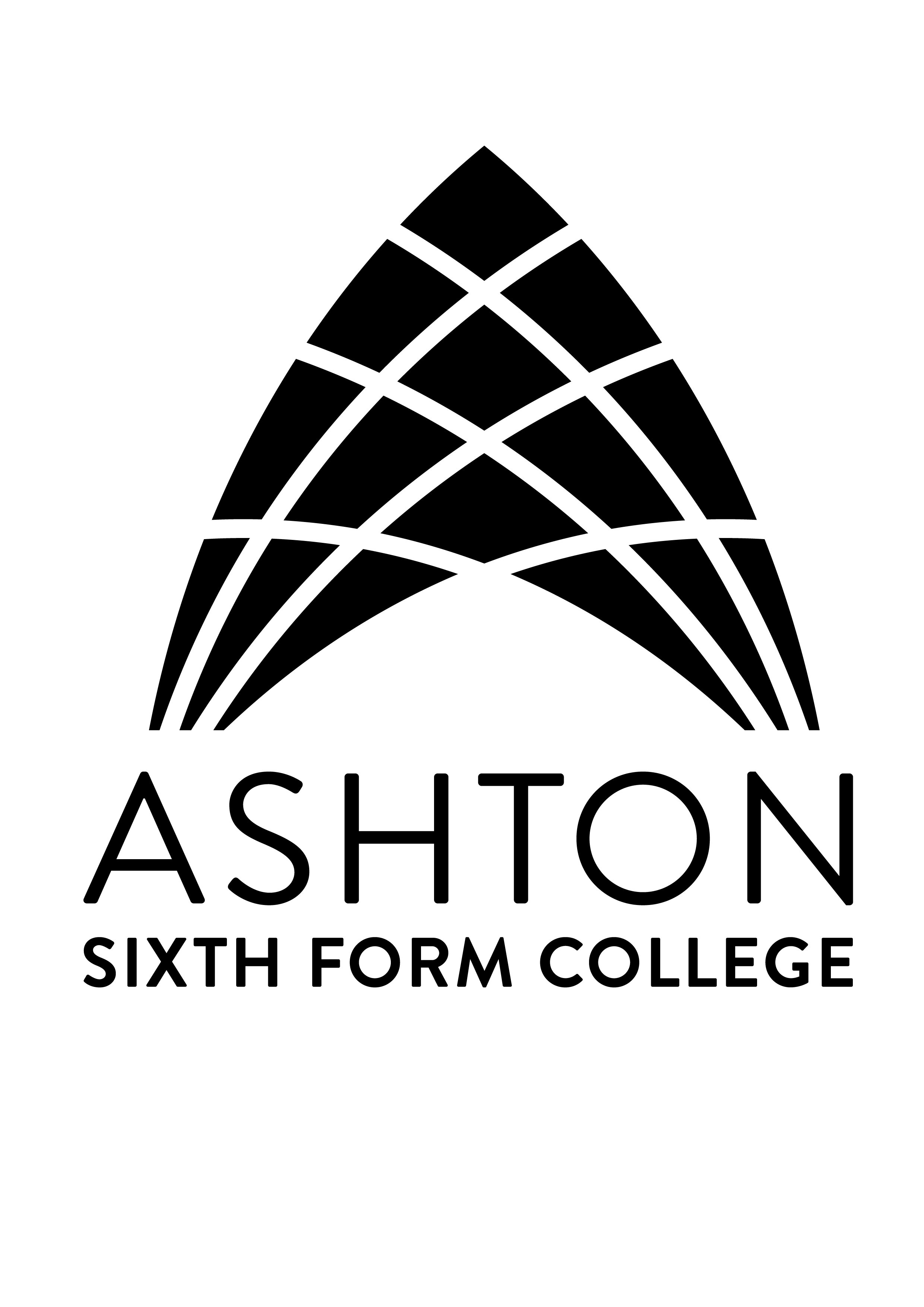 Post: Catch up Learning MentorResponsible to: Relevant Assistant Principal/Head of DepartmentExperience, personal qualities, abilities and skillsDesirableEssentialMethod of AssessmentQualifications and TrainingQualifications and TrainingQualifications and TrainingQualifications and TrainingDegree or other level 4 qualification.Application Form/Interview/CertificatesTeaching qualificationApplication Form/Interview/CertificatesLevel 2 qualifications (e.g. GCSE, Functional Skills, Adult literacy/numeracy) both Maths and English.Application Form/Interview/CertificatesKnowledge, Experience and Technical SkillsKnowledge, Experience and Technical SkillsKnowledge, Experience and Technical SkillsKnowledge, Experience and Technical SkillsExperience of working with young people (aged 16-19) in an educational setting.Application Form/InterviewExperience in mentoring or supporting young people.Application Form/InterviewKnowledge/awareness of strong written skills, including skills of presentation, analysis and evolution.Application Form/InterviewKnowledge of GCSE English/Maths specification.Application Form/InterviewAbility to understand and interpret data.Application Form/InterviewPersonal Qualities, Abilities and SkillsPersonal Qualities, Abilities and SkillsPersonal Qualities, Abilities and SkillsPersonal Qualities, Abilities and SkillsAbility to engage with, relate to, motivate and inspire students aged 16-19 of varied abilities and needs.Application Form/InterviewAbility to handle difficult conversations/situations whilst remaining professional and supportive.Application Form/InterviewAbility to be able to work closely with students on a one-to-one or small group basis, using motivational techniques to enable students to work through any barriers to learning.Application Form/InterviewAdaptable and innovative – willing to try out new approaches and strategies.Application Form/InterviewPro-active in targeting the students for support.Application Form/InterviewExcellent record of attendance and punctuality.Application Form/InterviewAble to multi-task, prioritise and work to deadlines. Application Form/InterviewExcellent time-management.Application Form/InterviewStrong interpersonal and communication skills.Application Form/InterviewGood written communication skills.Application Form/InterviewAbility to work collaboratively, as part of a team.Application Form/InterviewAbility to work on own initiative, unsupervised, as well as part of a team.Application Form/InterviewThorough and precise, with an eye for detail.Application Form/InterviewA good level of literacy and numeracy.Application Form/InterviewA passionate belief in the value of education and the potential in all individuals.Application Form/InterviewA commitment to safeguarding and promoting the welfare of all children, young people and vulnerable adults.Application Form/InterviewA commitment to college policies.Application Form/InterviewResponsiveness to advice, guidance and instruction from leadership.Application Form/InterviewWillingness to undertake training commensurate with the role.Application Form/Interview